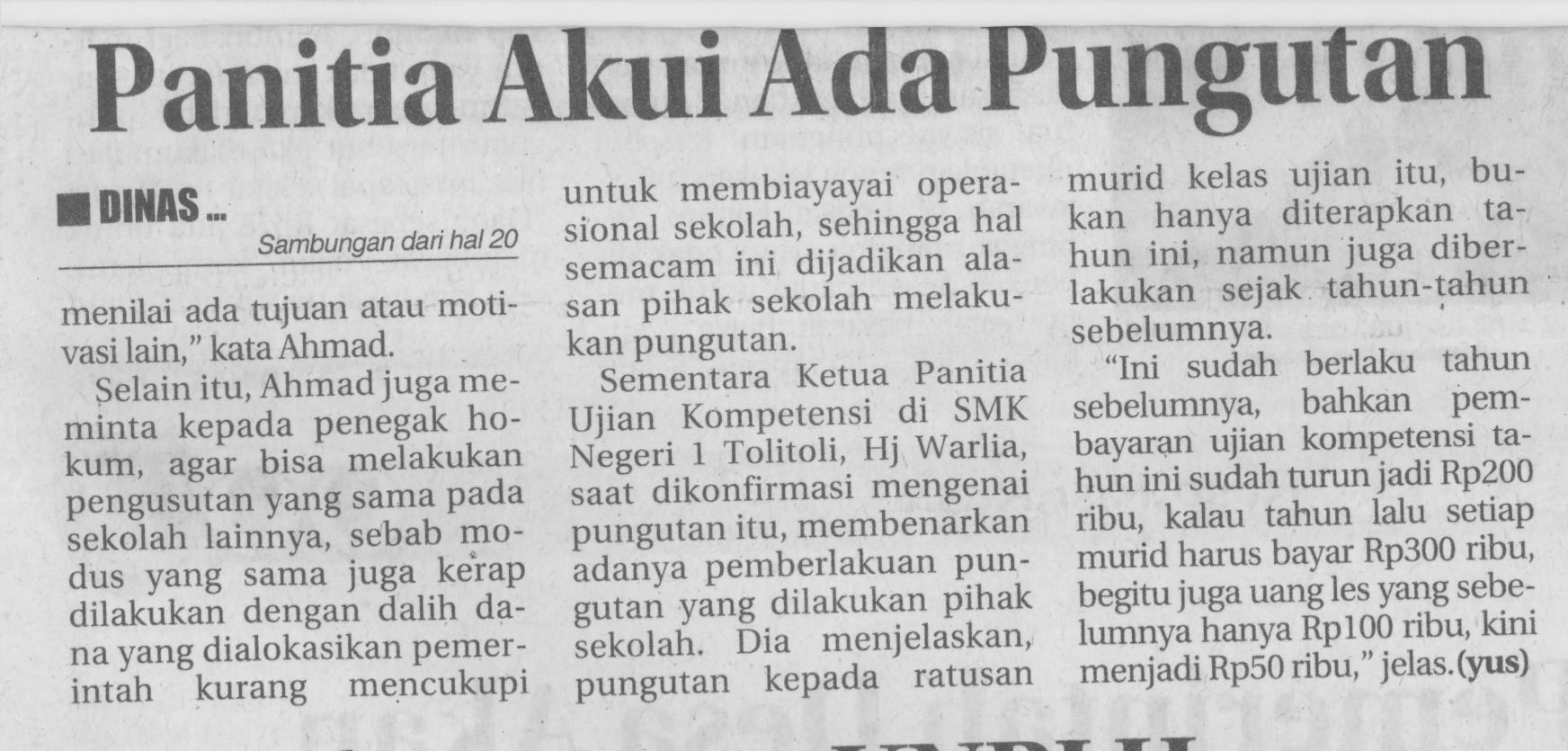 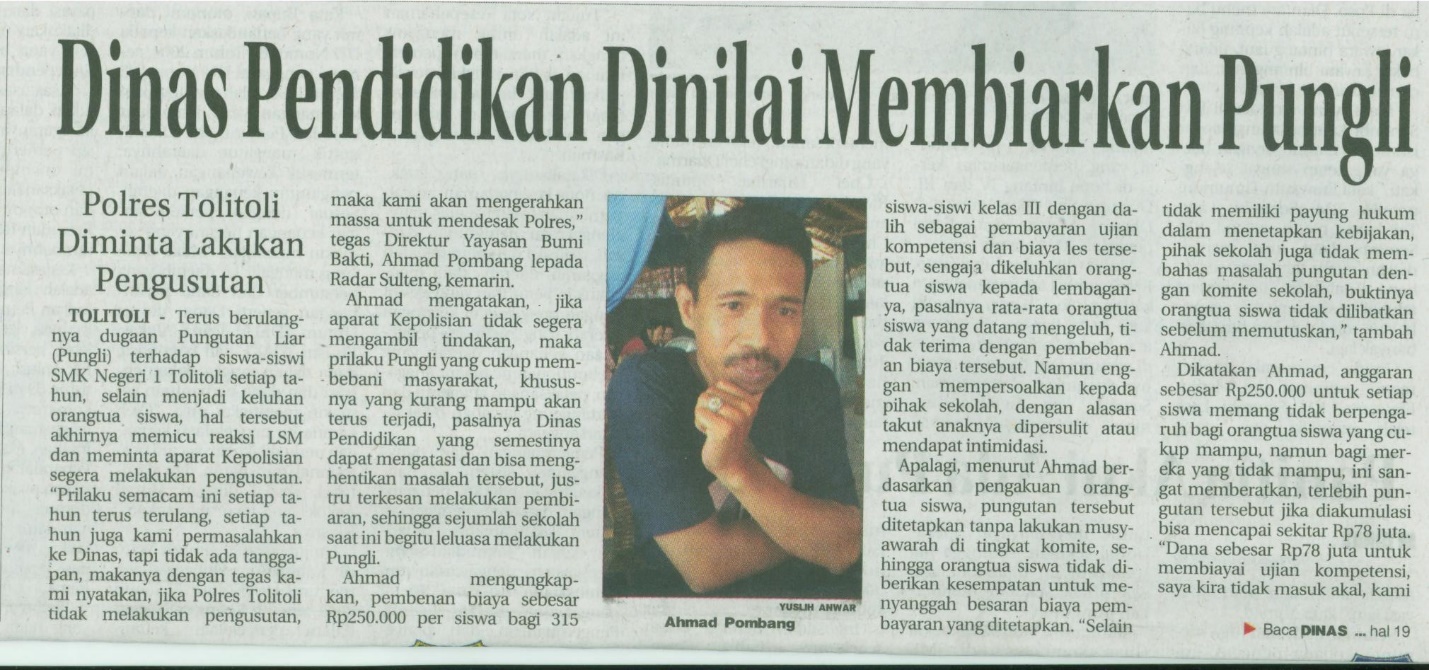 Harian    :Radar sultengKasubaudSulteng IHari, tanggal:Rabu , 19 Februari 2015 KasubaudSulteng IKeterangan:Dinas Pendidikan dinilai membiarkan PungliKasubaudSulteng IEntitas:TolitoliKasubaudSulteng I